©2023 Beatriz Polo Recuero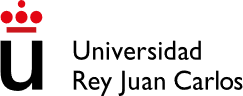 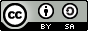 Ejercicios de la asignatura Didáctica de la Educación Física semipresencial Este documento se distribuye bajo la licencia“Atribución-CompartirIgual 4.0 Internacional” de Creative Commons, disponible enhttps://creativecommons.org/licenses/by-sa/4.0/deed.esEJERCICIOS, PROBLEMAS, TRABAJOS O PROYECTOS DIDÁCTICA DE LA EDUCACIÓN FÍSICA SEMIPRESENCIALTarea 1. Objetivos, contenidos y competenciasPROGRAMACIÓN DIDÁCTICA GRUPO DE TRABAJO  	En esta actividad debes ser capaz de:Formular los principales objetivos y contenidos de tu Programación Didáctica de Educación FísicaRelacionar los contenidos con los objetivos y las competencias de tu Programación DidácticaDiseñar cómo vas a trabajar en Educación Física cada una de las competenciasIMPORTANTENo olvides poner la letra de tu grupo de trabajo de la asignatura al comienzo de esta página.Debes realizar las actividades con tu grupo, pero para ser evaluado cada uno de vosotros tendrá que subir individualmente el documento final grupal a la Tarea 1 del aula virtual.Tienes una videoclase en Teams para ayudarte con el contenido y para preguntar las dudas,además del foro del Tema I.La profesora puntuará sobre 10. La rúbrica de la Tarea 1 es la siguiente.:En las Tareas de la asignatura vamos a trabajar teniendo en cuenta la normativa actual. Así, la Resolución de 1 de febrero de 2022 explica, en relación a la elaboración de la Programación Didáctica que:En las restantes especialidades (EF), deben especificarse los objetivos de etapa, las competencias, los contenidos, los criterios de evaluación, los estándares de aprendizaje evaluables y la metodología didáctica, procedimientos e instrumentos de evaluación y criterios de calificación, así como la atención del alumnado con necesidades específicas de apoyo educativo y, dentro de este último aspecto, las estrategias para la atención de alumnos con necesidades educativas especiales. La programación debe incluir también un apartado de evaluación de la propia práctica docente.Antes de comenzar, selecciona el curso escolar al que va dirigida vuestra programación didáctica (1º-6º Educación Primaria):   	Actividad A: ObjetivosLos objetivos, de acuerdo al RD. 157/2022, son los logros que s e e s p e r a q u e el alumno haya alcanzado al finalizar la etapa y cuya consecución está vinculada a la adquisición de las competencias clave. El D. 61/2022 no plantea objetivos para el área de Educación Física, pero sí el siguiente objetivo de etapa:k) Valorar la higiene y la salud, aceptar el propio cuerpo y el de los otros, respetar las diferencias y utilizar la educación física, el deporte y la alimentación como medios para favorecer el desarrollopersonal y social.En base a este objetivo de etapa, plantea al menos 10 objetivos para la Programación Didáctica del curso que has seleccionado:Ejemplo: Incrementar el nivel de sus capacidades físicas básicas en función de sus posibilidades.1.2.3.4.5.6.7.8.9.10.Actividad B: Tabla de contenidos relacionados con los objetivos y las competencias. Los contenidos, de acuerdo al RD. 157/2022, son denominados como saberes básicos y son el conjunto de conocimientos, destrezas y actitudes El D. 61/2022 recoge los principales contenidosque deben estar presentes en el proceso de enseñanza- aprendizaje.De todos los contenidos recoge en esta Tabla al menos 10 contenidos para el curso seleccionado:Actividad C: Contribución de la Educación Física en la adquisición de las competencias.De acuerdo al RD. 157/2022 es necesario tener en cuenta las competencias clave y las competencias específicas.Rellena la Tabla con todas las competencias clave y cómo contribuirías desde Educación Física al logro de cada una de ellas:Tarea 2. Metodología y recursosPROGRAMACIÓN DIDÁCTICA GRUPO DE TRABAJO  	En esta actividad debes ser capaz de:Diseñar los aspectos generales metodológicos de tu Programación DidácticaPlantear los recursos didácticos fundamentales de tu Programación DidácticaIMPORTANTENo olvides poner la letra de tu grupo de trabajo de la asignatura al comienzo de esta página.Debes realizar las actividades con tu grupo, pero para ser evaluado cada uno de vosotros tendrá quesubir individualmente el documento final grupal a la Tarea 2 del aula virtual.Tienes una videoclase en Teams para ayudarte con el contenido y para preguntar las dudas, además delforo del Tema.La profesora puntuará sobre 10. La rúbrica de la Tarea 1 es la siguiente.:En las Tareas de la asignatura vamos a trabajar teniendo en cuenta la normativa actual. Así, la Resolución de 1 de febrero de 2022 explica, en relación a la elaboración de la Programación Didáctica que:En las restantes especialidades (EF), deben especificarse los objetivos de etapa, las competencias, los contenidos, los criterios de evaluación, los estándares de aprendizaje evaluables y la metodología didáctica, procedimientos e instrumentos de evaluación y criterios de calificación, así como la atención del alumnado con necesidades específicas de apoyo educativo y, dentro de este último aspecto, las estrategias para la atención de alumnos con necesidades educativas especiales. La programación debe incluir también un apartado de evaluación de la propia práctica docente.Antes de comenzar, recuerda el curso escolar al que va dirigida vuestra programación didáctica (1º-6º Educación Primaria):   	Actividad A: Principios metodológicosLa metodología docente a aplicar basará su planificación e intervenciones en una serie de principios metodológicos para, como explicaron Del Valle y García (2006), procurar que sea el propio alumno quien construya sus propios aprendizajes sobre una serie de principios pedagógicos.Incluye al menos 6 principios metodológicos que a tu juicio deben guiar tu Programación Didáctica:0. Ejemplo: Desarrollo de la competencia motriz a través de experiencias positivas de aprendizaje.1.2.3.4.5.6.Actividad B: Estilos de enseñanza/ Métodos pedagógicosLos estilos de enseñanza se definen como la forma de interrelación entre el docente y el alumno que media los procesos de enseñanza- aprendizaje (Suárez, 2008).Los métodos pedagógicos son el conjunto de acciones y técnicas didácticas utilizadas para guiar al alumnado hacia la consecución de las competencias específicas (Decreto 61/2022).Plantea los diferentes estilos de enseñanza/ métodos pedagógicos que van a estar presentes en tu Programación Didáctica (al menos 6) y describe de forma general cómo los vas a aplicar:0. Ejemplo: - Mando directo, facilita el control del profesor del desempeño motriz de los alumnos cuando están dispuestos en gran grupo. Se utilizará principalmente en actividades que impliquen la enseñanza analítica de una técnica deportiva o en actividades grupales de ritmo.1.2.3.4.5.6.Actividad C: ActividadesDe acuerdo a Sánchez Bañuelos (2003), las actividades constituyen los medios a partir de los cuales se trabajan los diferentes contenidos de enseñanza y permiten la consecución de los objetivos didácticos propuestos.Describe las diferentes actividades que se utilizarán en tu programación didáctica.Actividad D: AgrupamientosSegún Sánchez Bañuelos (2003), los diferentes tipos de agrupamientos se pueden plantear atendiendo a varios aspectos como el tamaño del grupo, el estilo de enseñanza utilizado, el grado de complejidad de la tarea o atendiendo al espacio y el tiempo en el desarrollo de la actividad.Describe los principales agrupamientos que se utilizarán en tu programación didáctica.Ejemplo: En un comienzo las actividades se plantearán en gran grupo, para acoger al alumnado, activar su motivación y cooperación grupal y establecer un clima de desinhibición en torno a la práctica motriz.Por otra parte, en momentos concretos el alumnado trabajará de forma individual, con el fin de…Actividad E: Recursos a utilizar, espacios y material.En el proceso de enseñanza- aprendizaje diseñado para esta Programación Didáctica se utilizarán diferentes recursos didácticos que apoyarán la actividad que se está realizando. Escamilla y Lagares (2005) entienden por recurso didáctico como todo tipo de medio, soporte o vía que facilita la presentación y tratamiento de los contenidos. En Educación Física es fundamental detallar los espacios y materiales.Describe los principales espacios que se utilizarán en tu programación didáctica.  Ejemplo: Espacios específicos de Educación Física, podrán ser tanto exteriores (pistas deportivas) como interiores (gimnasio y sala de espejos). Los espacios exteriores de Educación Física serán utilizados en la mayoría de UD, y si la meteorología lo permite, para favorecer la actividad física al aire libre y desarrollar UD como aquellas de iniciación deportiva de los deportes de colaboración-oposición. Por su parte, los espacios interiores…-Describe los principales materiales que se utilizarán en tu programación didáctica.Ejemplo: Material específico de Educación Física.-Tarea 3. EvaluaciónPROGRAMACIÓN DIDÁCTICA GRUPO DE TRABAJO _ 	En esta actividad debes ser capaz de:Seleccionar para tu Programación Didáctica los principales criterios de evaluación e instrumentos de evaluación y relacionarlos con otros elementos curriculares de la ProgramaciónElaborar unos indicadores de logro para evaluar tu proceso de enseñanzaIMPORTANTENo olvides poner la letra de tu grupo de trabajo de la asignatura al comienzo de esta página.Debes realizar las actividades con tu grupo, pero para ser evaluado cada uno de vosotros tendrá que subir individualmente el documento final grupal a la Tarea 3 del aula virtual.Tienes una videoclase en Teams y el Foro para ayudarte con el contenido y para preguntar lasdudas,La profesora puntuará sobre 10. La rúbrica de la Tarea 4 es la siguiente.:En las Tareas de la asignatura vamos a trabajar teniendo en cuenta la normativa actual. Así, la Resolución de 1 de febrero de 2022 explica, en relación a la elaboración de la Programación Didáctica que:En las restantes especialidades (EF), deben especificarse los objetivos de etapa, las competencias, los contenidos, los criterios de evaluación, los estándares de aprendizaje evaluables y la metodología didáctica, procedimientos e instrumentos de evaluación y criterios de calificación, así como la atención del alumnado con necesidades específicas de apoyo educativo y, dentro de este último aspecto, las estrategias para la atención de alumnos con necesidades educativas especiales. La programación debe incluir también un apartado de evaluación de la propia práctica docente.Antes de comenzar, recuerda el curso escolar al que va dirigida vuestra programación didáctica (1º- 6º Educación Primaria):	_Actividad A: Evaluación del proceso de aprendizajeSe definen los criterios de evaluación como:Referente específico para evaluar el aprendizaje del alumnado. Describen aquello que se quiere valorar y que el alumnado debe lograr.Plantea 5 Unidades Didácticas (UD) que podrían aparecer en tu Programación Didáctica; a) elige una competencia específica b) elige el bloque de contenidos que se está trabajando c) selecciona del Decreto 61/2022 aquellos criterios de evaluación más adecuados para dicha competencia específica y para la UD que estás trabajando d) plantea para cada UD un posible instrumento de evaluación.Actividad B: Evaluación del proceso de enseñanzaEl docente es responsable de evaluar el proceso de aprendizaje del alumnado, pero también su propio proceso de enseñanza.Diseña 10 indicadores de logro para evaluar el proceso de enseñanza. Estos indicadores pueden estar relacionados con la adecuación de los objetivos, contenidos y criterios de evaluación de la Programación Didáctica a las características del alumnado, las decisiones sobre la metodología, la previsión de medidas para atender a la diversidad, la motivación percibida por el alumnado en las sesiones de Educación Física o a cualquier otro aspecto que consideres fundamental.Ejemplo: La Programación Didáctica es realista para el curso seleccionado y responde a las necesidades del alumnado.1.2.3.4.5.6.7.8.9.10.Tarea Extra. Alumnado y atención a la diversidadPROGRAMACIÓN DIDÁCTICA GRUPO DE TRABAJO  	En esta actividad debes ser capaz de:Concretar las características generales del alumnado al que va dirigida la Programación DidácticaDetallar las características particulares del alumnado ACNEAE seleccionado y su tratamiento en Educación FísicaIMPORTANTENo olvides poner la letra de tu grupo de trabajo de la asignatura al comienzo de esta página.Debes realizar las actividades con tu grupo, cada uno de vosotros podrá subir individualmente el documento final grupal a la Tarea extra del aula virtual.Tienes una videoclase en Teams y el Foro para ayudarte con el contenido y para preguntar las dudas,La profesora puntuará sobre 10. La rúbrica de la Tarea 1 es la siguiente.:En las Tareas de la asignatura vamos a trabajar teniendo en cuenta la normativa actual. Así, la Resolución de 1 de febrero de 2022 explica, en relación a la elaboración de la Programación Didáctica que:En las restantes especialidades (EF), deben especificarse los objetivos de etapa, las competencias, los contenidos, los criterios de evaluación, los estándares de aprendizaje evaluables y la metodología didáctica, procedimientos e instrumentos de evaluación y criterios de calificación, así como la atención del alumnado con necesidades específicas de apoyo educativo y, dentro de este último aspecto, las estrategias para la atención de alumnos con necesidades educativas especiales. La programación debe incluir también un apartado de evaluación de la propia práctica docente.Antes de comenzar, recuerda el curso escolar al que va dirigida vuestra programación didáctica (1º-6º Educación Primaria):   	Actividad A: Características del alumnadoComo explica el Artículo 4 de la Ley Orgánica 3/2020, de 29 de diciembre, por la que se modifica la Ley Orgánica 2/2006, de 3 de mayo, de Educación.Sin perjuicio de que a lo largo de la enseñanza básica se garantice una educación común para todo el alumnado, se adoptará la educación inclusiva como principio fundamental, con el fin de atender a la diversidad de las necesidades de todo el alumnado, tanto del que tiene especiales dificultades de aprendizaje como del que tiene mayor capacidad y motivación para aprender.Para lograr un proceso de enseñanza- aprendizaje adecuado es fundamental conocer cuáles son las principales características del alumnado tanto en la dimensión cognitiva, como en la socio-afectiva y la psicomotriz. Estas características varían según el alumnado va madurando y cumpliendo años.Detalla dichas características generales para el curso seleccionado en tu Programación Didáctica, utiliza al menos dos citas en el texto con sus correspondientes referencias bibliográficas.Dado que esta programación se desarrolla para alumnos de	curso, se deben tener en cuenta unas características generales del alumnado de esta edad:En relación a la dimensión cognitiva …En lo que respecta a la dimensión socio- afectiva…La dimensión motriz…REFERENCIAS BIBLIOGRÁFICAS:Actividad B: Alumnado con necesidad específica de apoyo educativoComo explica el Artículo 73 de la Ley Orgánica 3/2020, de 29 de diciembre, por la que se modifica la Ley Orgánica 2/2006, de 3 de mayo, de Educación.Se entiende por alumnado que presenta necesidades educativas especiales, aquel que afronta barreras que limitan su acceso, presencia, participación o aprendizaje, derivadas de discapacidad o de trastornos graves de conducta, de la comunicación y del lenguaje, por un periodo de su escolarización o a lo largo de toda ella, y que requiere determinados apoyos y atenciones educativas específicas.En tu Programación Didáctica es recomendable que presentes, al menos, un caso de alumno/a ACNEAE con Necesidades Educativas Especiales.Actividad B.1. Detalla las características particulares de su discapacidad, trastorno grave de conducta, comunicación o lenguaje. Utiliza al menos una cita en el texto con su correspondiente referencia bibliográfica.En el grupo de clase al que va destinada esta Programación Didáctica existe un alumno/a con necesidades educativasespeciales, en concreto presenta…REFERENCIAS BIBLIOGRÁFICAS:Actividad B.2. Explica cómo vas a adaptar tu metodología en Educación Física y qué estrategias vas a utilizar para apoyar y atender a dicho alumno/a. Utiliza al menos una cita en el texto con su correspondiente referencia bibliográfica.Para lograr apoyar y atender a este alumno/a con necesidades educativas especiales se tendrán en cuenta las siguientesestrategias…REFERENCIAS BIBLIOGRÁFICAS:Tarea 4. Elaboración de una Unidad DidácticaTarea 5. Elaboración de una sesión y una actividadTarea Seminario Presencial. Juegos cooperativosEn los juegos cooperativos los participantes deben organizarse y colaborar para conseguir un fin común (Omeñaca y Ruiz, 2005).Prepara un juego cooperativo para el primer ciclo de Educación Primaria para presentar durante el seminario presencial. La siguiente tabla te ayudará en su realización:BIBLIOGRAFÍAOmeñaca, C. y Ruiz, J. V. (2005). Juegos cooperativos y educación física. Paidotribo©2023 Beatriz Polo RecueroEjercicios de la asignatura Didáctica de la Educación Física semipresencial Este documento se distribuye bajo la licencia“Atribución-CompartirIgual 4.0 Internacional” de Creative Commons, disponible enhttps://creativecommons.org/licenses/by-sa/4.0/deed.esEJERCICIOS, PROBLEMAS, TRABAJOS O PROYECTOS RESUELTOSDIDÁCTICA DE LA EDUCACIÓN FÍSICA SEMIPRESENCIAL*Cada una de las tareas propuestas anteriormente resuelven un ejemplo de cada actividad para facilitar al alumnado su comprensión de la actividad y mostrar una respuesta válida que les sirva como guíaEntrega de la Tarea 1. Objetivos, contenidos y competenciasPROGRAMACIÓN DIDÁCTICA GRUPO  DE TRABAJO ___________En esta actividad debes ser capaz de:Formular los principales objetivos y contenidos de tu Programación Didáctica de Educación FísicaRelacionar los contenidos con los objetivos y las competencias de tu Programación DidácticaDiseñar cómo vas a trabajar en Educación Física cada una de las competenciasIMPORTANTENo olvides poner la letra de tu grupo de trabajo de la asignatura al comienzo de esta página.Debes realizar las actividades con tu grupo, pero para ser evaluado (5%) cada uno de vosotros tendrá quesubir individualmente el documento final grupal a la Tarea 1 del aula virtual.Tienes una videoclase en Teams para ayudarte con el contenido y para preguntar las dudas, además delforo del Tema I.La profesora puntuará sobre 10. La rúbrica de la Tarea 1 es la siguiente.:En las Tareas de la asignatura vamos a trabajar teniendo en cuenta la normativa actual.Así, la Resolución de 1 de febrero de 2022 explica, en relación a la elaboración de la Programación Didáctica que:En las restantes especialidades (EF), deben especificarse los objetivos de etapa, las competencias, los contenidos, los criterios de evaluación, los estándares de aprendizaje evaluables y la metodología didáctica, procedimientos e instrumentos de evaluación y criterios de calificación, así como la atención del alumnado con necesidades específicas de apoyo educativo y, dentro de este último aspecto, las estrategias para la atención de alumnos con necesidades educativas especiales. La programación debeincluir también un apartado de evaluación de la propia práctica docente.Antes de comenzar, selecciona el curso escolar al que va dirigida vuestra programación didáctica: 5º de Primaria.Actividad A: ObjetivosLos objetivos, de acuerdo al RD.  157/2022,  son los logros que s e e s p er a q u e el alumno haya alcanzado al finalizar la etapa y cuya consecución está vinculada a la adquisición de las competencias clave. El D. 61/2022 no plantea objetivos para el área de Educación Física, pero sí el siguiente objetivo de etapa:k) Valorar la higiene y la salud, aceptar el propio cuerpo y el de los otros, respetar las diferencias y utilizar la educación física, el deporte y la alimentación como medios para favorecer el desarrollopersonal y social.En base a este objetivo de etapa, plantea al menos 10 objetivos para la Programació n Didáctica del curso que has seleccionado:Ejemplo: Incrementar el nivel de sus capacidades físicas básicas en función de sus posibilidades.Desarrollar las habilidades motrices y los hábitos posturales necesarios a través de diversos deportes (colectivos, individuales, en entornos estables…).Trabajar la resistencia aeróbica y anaeróbica para mejorar el rendimiento del propio cuerpo a través de la práctica deportiva.Mostrar interés por la cultura del esfuerzo y celebrar los propios logros y los de los compañeros medianteuna actitud abierta a la diversidad.Crear coreografías individuales y grupales mediante movimientos corporales al ritmo de la música.Analizar los diferentes riesgos que conlleva el ejercicio físico y la práctica deportiva para prevenir las lesiones y enfermedades deportivas más frecuentes.Utilizar las nuevas tecnologías para descubrir juegos, actividades y disciplinas deportivas diversas que se puedan presentar al grupo para ejecutarlos en el aula.Reconocer, analizar, ejecutar y diseñar tácticas elementales de ataque y defensa en juegos para actuar de forma coordinada en la resolución de los retos planteados.Instaurar hábitos saludables orientados a fomentar una alimentación equilibrada acompañada de un estilo de vida activo en el que se incluyan rutinas de higiene y descanso, así como auto evaluar los aspectos de la rutina que se podrían mejorar para conseguirlo.Clasificar juegos y actividades según la situación motriz desempeñada.Aceptar las normas de la competición, mientras se respeta y se ayuda a los compañeros y rivales cuando la situación lo requiera.Actividad B: Tabla de contenidos relacionados con los objetivos y las competencias.Los contenidos, de acuerdo al RD. 157/2022, son denominados como saberes básicos y son el conjunto de conocimientos, destrezas y actitudes El D. 61/2022 recoge los principales contenidos que deben estar presentes en el proceso de enseñanza- aprendizaje.De todos los contenidos recoge en esta Tabla al menos 10 contenidos para el curso seleccionado:2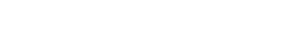 Actividad C: Contribución de la Educación Física en la adquisición de las competencias.De acuerdo al RD. 157/2022 existen las competencias clave y las competencias específicas.Rellena la Tabla con todas las competencias clave y cómo contribuirías desde Educación Física al logro de cada una de ellas:Tarea extra. Alumnado y atención a la diversidadPROGRAMACIÓN DIDÁCTICA GRUPO DE TRABAJO  	En esta actividad debes ser capaz de:Concretar las características generales del alumnado al que va dirigida la Programación DidácticaDetallar las características particulares del alumnado ACNEAE seleccionado y su tratamiento en Educación FísicaIMPORTANTENo olvides poner la letra de tu grupo de trabajo de la asignatura al comienzo de esta página.Debes realizar las actividades con tu grupo, pero para ser evaluado (5%) cada uno de vosotros tendrá que subir individualmente el documento final grupal a la Tarea 3 del aula virtual.Tienes una videoclase en Teams y el Foro para ayudarte con el contenido y para preguntar lasdudas,La profesora puntuará sobre 10. La rúbrica de la Tarea 1 es la siguiente.:En las Tareas de la asignatura vamos a trabajar teniendo en cuenta la normativa actual. Así, la Resolución de 1 de febrero de 2022 explica, en relación a la elaboración de la Programación Didáctica que:En las restantes especialidades (EF), deben especificarse los objetivos de etapa, las competencias, los contenidos, los criterios de evaluación, los estándares de aprendizaje evaluables y la metodología didáctica, procedimientos e instrumentos de evaluación y criterios de calificación, así como la atención del alumnado con necesidades específicas de apoyo educativo y, dentro de este último aspecto, lasAntes de comenzar, recuerda el curso escolar al que va dirigida vuestra programación didáctica: 5º Educación PrimariaActividad A: Características del alumnadoComo explica el Artículo 4 de la Ley Orgánica 3/2020, de 29 de diciembre, por la que se modifica la Ley Orgánica 2/2006, de 3 de mayo, de Educación.Sin perjuicio de que a lo largo de la enseñanza básica se garantice una educación común para todo el alumnado, se adoptará la educación inclusiva como principio fundamental, con el fin de atender a la diversidad de las necesidades de todo el alumnado, tanto del que tiene especiales dificultades de aprendizaje como del que tiene mayor capacidad y motivación para aprender.Para lograr un proceso de enseñanza- aprendizaje adecuado es fundamental conocer cuáles son las principales características del alumnado tanto en la dimensión cognitiva, como en la socio-afectiva y la psicomotriz. Estas características varían según el alumnado va madurando y cumpliendo años.Detalla dichas características generales para el curso seleccionado en tu Programación Didáctica, utiliza al menos dos citas en el texto con sus correspondientes referencias bibliográficas.Dado que esta programación se desarrolla para alumnos de 5º curso, se deben tener en cuenta unas características generales del alumnado de esta edad, entre 10 y 11 años. De esta forma, se podrán adecuar de mejor manera las acciones educativas que se van a completar durante el curso para cubrir las necesidades de los estudiantes.En relación a la dimensión cognitiva, se produce una consolidación del pensamiento lógico-concreto. Los alumnos de esta edad adquieren la capacidad de extraer las características más importantes de fenómenos y objetos. Son, por norma general, autosuficientes y tienen un gran dominio de sí mismos, además de un interés por el aprendizaje de cosas nuevas y una cierta facilidad en adquirir gran pericia en aquellos temas que les interesan (Cabezuelo y Frontera, 2012).En lo que respecta a la dimensión socio-afectiva, el alumnado de esta edad comienza una transición preadolescente que le va a llevar a sentirse independiente y autosuficiente, huyendo de una sobreprotección que le causa malestar. Si bien se mantiene la afectividad por sus padres y vínculos familiares, el interés por sus iguales va tomando un mayor protagonismo en términos de confianza, intimidad y apoyo (Gallardo, 2007).La dimensión motriz se caracteriza en esta etapa, como expresa Williams (1983, en Plata, 2017), por un control motor regulado y automatizado, correspondiente con el quinto y último nivel de la clasificación que propone el autor. Además, esta área se orienta hacia la eficiencia, lo que supone una búsqueda de la técnica adecuada para completar con éxito las actividades que se llevan a cabo. En este sentido, los estudiantes intentan emular las actividades motrices que realizan los adultos mediante imitación (Díaz, 1999, en Plata, 2017). Se empiezan a desarrollar, pues, las habilidades motrices específicas.REFERENCIAS BIBLIOGRÁFICAS:Cabezuelo, G. y Frontera, P. (2012). El Desarrollo Psicomotor: Desde La Infancia Hasta La Adolescencia. Colección Educación Hoy. Disponible en:https://brain.urjc.es/primo- explore/fulldisplay?vid=34URJC_VU1&search_scope=TAB3_SCOPE1&tab=tab3&docid=34URJC_ALMA5110844408000 4216&lang=es_ES&context=L&adaptor=Local%20Search%20Engine&query=any,contains,desarrollo%20psicomotor%20ni ño&offset=0Gallardo, P. (2007). El desarrollo emocional en la educación primaria (6-12 años). Cuestiones Pedagógicas, 18, 143-159. Disponible en: https://idus.us.es/bitstream/handle/11441/12857/file_1.pdf?sequence=1Plata, D. (2017). Estudio de la psicomotricidad en el alumnado de Educación Primaria. Lecturas: Educación Física y Deportes, 22, 234. Disponible en:https://www.efdeportes.com/efd234/estudio-de-la-psicomotricidad-en-educacion-primaria.htmActividad B: Alumnado con necesidad específica de apoyo educativoComo explica el Artículo 73 de la Ley Orgánica 3/2020, de 29 de diciembre, por la que se modifica la Ley Orgánica 2/2006, de 3 de mayo, de Educación.Se entiende por alumnado que presenta necesidades educativas especiales, aquel que afronta barreras que limitan su acceso, presencia, participación o aprendizaje, derivadas de discapacidad o de trastornos graves de conducta, de la comunicación y del lenguaje, por un periodo de su escolarización o a lo largo de toda ella, y que requiere determinados apoyos y atenciones educativas específicas.En tu Programación Didáctica es recomendable que presentes, al menos, un caso de alumno/a ACNEAE con Necesidades Educativas Especiales.Actividad B.1. Detalla las características particulares de su discapacidad, trastorno grave de conducta, comunicación o lenguaje. Utiliza al menos una cita en el texto con su correspondiente referencia bibliográfica.La presente Programación Didáctica está formulada para responder a las necesidades educativas especiales de un alumno del grupo de clase que presenta hipoacusia moderada. En concreto, se trata de una hipoacusia desencadenada en el periodo postnatal causada por una otitis.La hipoacusia alude a la deficiencia de la capacidad auditiva y dificultad para oír con normalidad y que, por lo tanto, compromete al proceso comunicativo y a las diferentes actividades diarias. Se considera que es el trastorno más evidente de la audición y que asimismo de afectar a nivel sensorial, también lo hace a nivel afectivo y cognitivo (Velasco y Pérez, 2017).REFERENCIAS BIBLIOGRÁFICAS:Herrera, Cándida (1992). ¿Tu hijo oye bien? La Habana: Pueblo y educación.Actividad B.2. Explica cómo vas a adaptar tu metodología en Educación Física y qué estrategias vas a utilizar para apoyar y atender a dicho alumno/a. Utiliza al menos una cita en el texto con su correspondiente referencia bibliográfica.Para diseñar la metodología que vertebra la Programación, partimos del Diseño Universal de Aprendizaje (DUA). Desde este punto de vista, se aboga “por un diseño en todos los elementos del currículo que permita que cada estudiante pueda acceder al mismo, participar en el aprendizaje y obtener logros” (Helizondo, 2020: 32).En consecuencia, los principios que van a regir el diseño metodológico de esta unidad didáctica son:Proporcionar múltiples formas de representación en relación con las redes de reconocimiento (Helizondo, 2020: 32).Proporcionar múltiples formas de acción y expresión en relación con las redes estratégicas del aprendizaje (Helizondo, 2020: 32).Proporcionar múltiples formas de compromiso en relación con las redes afectivas del aprendizaje (Helizondo, 2020: 32).Para garantizar que se consigue aplicar correctamente el DUA, se dotará a las sesiones de algunos apoyos educativos necesarios para alumnado con hipoacusia.REFERENCIAS BIBLIOGRÁFICAS:Elizondo, Coral (2020). Hacia la inclusión educativa en la universidad: diseño universal para el aprendizaje y la educación de calidad. Barcelona: Ediciones Octaedro.TOTAL:	/10Excelente (2)Bien (1)Incorrecto (0)La formulación de objetivos es completa y adecuadaLa formulación de contenidos es completa, adecuada y se fundamenta en el D. 89/2014Los contenidos son adecuados al nivel seleccionadoLa relación de los objetivos- contenidos- competencias es correcta y lógicaSe plantean situaciones adecuadas para el trabajo de las competencias clave en Educación FísicaContenidoObjetivo (Actividad A)Principal/es competencias0. Ejemplo: Dosificación del esfuerzo. Mejora del nivel de las capacidades físicas.0Aprender a aprender1.2.34.5.6.7.8.9.10.CompetenciaContribución de la Educación Física para la adquisición de la competencia1. Competencia en Comunicación lingüísticaEjemplo: En Educación Física se ofrecen gran variedad de intercambios comunicativos durante el juego y los deportes, potenciando momentos en los que el alumnado tenga que encontrar y debatir con su grupo o equipo la mejor solución y estrategia para resolver un problema motriz.2.3.4.5.6.7.TOTAL:	/10Excelente (2)Bien (1)Incorrecto (0)Los principios metodológicos son adecuados para facilitar el proceso de enseñanza- aprendizajeLa descripción de los estilos de enseñanza/ métodos pedagógicos es adecuadaLa descripción y aplicación de las actividades es lógica y adecuadaSe utilizan diferentes tipos de agrupamiento del alumnadoLa descripción de los recursos didácticos (materiales y espacios) es completaActividadDescripción y aplicaciónIniciación motivaciónEjemplo: Al comienzo de cada una de las Unidades Didácticas se introducirán actividades de iniciación y motivación que atraigan la atención del alumnado y consigan motivarle por el contenido que se va a impartir en las siguientes sesiones.DesarrolloConsolidaciónRefuerzoAmpliaciónEvaluaciónComplementariaTOTAL:       /10Excelente (2)Bien (1)Incorrecto (0)Los criterios de evaluación seleccionados se relacionanadecuadamente con los contenidos de las diferentes UD previstasLos criterios de evaluación seleccionados son variados yadecuados para el cursoLos criterios de evaluación están relacionados correctamente conlas competencias específicasLos instrumentos de evaluación seleccionados son lógicos yadecuadosLos indicadores de logro para evaluar el proceso de enseñanzason realistas y alcanzables0. Ejemplo. UD “Oriénta-T” (Orientación y senderismo)Competencia específica: 5. Valorar diferentes medios naturales y urbanos como contextos de práctica motriz, interactuando con ellos y comprendiendo la importancia de su conservación...Bloque de contenidos: F. Interacción eficiente y cuidadosa con el entornoCriterio de evaluación: 5.1. Desarrollar y explorar de forma consciente, respetuosa y controlada por el docente una práctica motriz segura en contextos naturales y urbanos...Instrumento de evaluación: Registro anecdótico del comportamiento del alumno en las actividades en lanaturaleza.1. UDCompetencia específica:Bloque de contenidos:Criterio de evaluación:c) Instrumento de evaluación:TOTAL:	/10Excelente (2)Bien (1)Incorrecto (0)Se detallan las características del alumnado de acuerdo a la edad seleccionadaEn cuanto a las características generales, se utilizan citas adecuadas y sus referencias bibliográficasLa descripción del alumnado ACNEAE seleccionado es adecuadaLa metodología y estrategias a aplicar en Educación Física con el alumnado ACNEAE seleccionado son adecuadasEn cuanto al alumnado ACNEAE, se utilizan citas adecuadas y sus referencias bibliográficasU.D. 1.  	U.D. 1.  	U.D. 1.  	U.D. 1.  	Nª SESIONESOBJETIVO APRENDIZAJE:OBJETIVO APRENDIZAJE:OBJETIVO APRENDIZAJE:OBJETIVO APRENDIZAJE:OBJETIVO APRENDIZAJE:OBJETIVO APRENDIZAJE:CONTENIDOSExtraer del D. 61/2022 (Para el ciclo seleccionado)Extraer del D. 61/2022 (Para el ciclo seleccionado)OBJETIVOS ETAPAExtraer de la Programación (nº)Extraer de la Programación (nº)CONTENIDOSExtraer del D. 61/2022 (Para el ciclo seleccionado)Extraer del D. 61/2022 (Para el ciclo seleccionado)COMPETENCIAS CLAVECOMPETENCIAS ESPECÍFICASCOMPETENCIAS ESPECÍFICASCRITERIOS EVALUACIÓNCRITERIOS EVALUACIÓNCRITERIOS EVALUACIÓNCRITERIOS EVALUACIÓNExtraer del D. 61/2022 (Para el ciclo seleccionado)Extraer del D. 61/2022 (Para el ciclo seleccionado)Extraer del D. 61/2022 (Para el ciclo seleccionado)Extraer del D. 61/2022 (Para el ciclo seleccionado)Extraer del D. 61/2022 (Para el ciclo seleccionado)Extraer del D. 61/2022 (Para el ciclo seleccionado)SESIONES (Breve descripción del contenido/objetivo principal de cada sesión)SESIONES (Breve descripción del contenido/objetivo principal de cada sesión)SESIONES (Breve descripción del contenido/objetivo principal de cada sesión)SESIONES (Breve descripción del contenido/objetivo principal de cada sesión)SESIONES (Breve descripción del contenido/objetivo principal de cada sesión)SESIONES (Breve descripción del contenido/objetivo principal de cada sesión)1.2.3.4.1.2.3.4.1.2.3.4.1.2.3.4.1.2.3.4.1.2.3.4.Nombre sesión:Nombre sesión:Nombre sesión:Nombre sesión:Curso:Curso:Tiempo:Material:Material:Material:Material:Material:Material:Material:Objetivo sesión:Objetivo sesión:Objetivo sesión:Objetivo sesión:Objetivo sesión:Objetivo sesión:Objetivo sesión:PARTE INICIAL/CALENTAMIENTOPARTE INICIAL/CALENTAMIENTOPARTE INICIAL/CALENTAMIENTOPARTE INICIAL/CALENTAMIENTOPARTE INICIAL/CALENTAMIENTOPARTE INICIAL/CALENTAMIENTOPARTE INICIAL/CALENTAMIENTOActividad 1:Actividad 1:Duración:Duración:Metodología:Metodología:Metodología:Objetivo A1:Objetivo A1:Objetivo A1:Objetivo A1:Objetivo A1:Objetivo A1:Objetivo A1:Descripción:Descripción:Descripción:Descripción:Gráfico:Gráfico:Gráfico:Variantes:Variantes:Variantes:Variantes:Variantes:Variantes:Variantes:PARTE PRINCIPALPARTE PRINCIPALPARTE PRINCIPALPARTE PRINCIPALPARTE PRINCIPALPARTE PRINCIPALPARTE PRINCIPALActividad 2:Duración:Duración:Duración:Metodología:Metodología:Metodología:Objetivo A2:Objetivo A2:Objetivo A2:Objetivo A2:Objetivo A2:Objetivo A2:Objetivo A2:Descripción:Descripción:Descripción:Descripción:Gráfico:Gráfico:Gráfico:Variantes:Variantes:Variantes:Variantes:Variantes:Variantes:Variantes:Actividad 3:Duración:Duración:Duración:Metodología:Metodología:Metodología:Objetivo A3:Objetivo A3:Objetivo A3:Objetivo A3:Objetivo A3:Objetivo A3:Objetivo A3:Descripción:Descripción:Descripción:Descripción:Gráfico:Gráfico:Gráfico:Variantes:Variantes:Variantes:Variantes:Variantes:Variantes:Variantes:PARTE FINAL/ VUELTA A LA CALMAPARTE FINAL/ VUELTA A LA CALMAPARTE FINAL/ VUELTA A LA CALMAPARTE FINAL/ VUELTA A LA CALMAPARTE FINAL/ VUELTA A LA CALMAPARTE FINAL/ VUELTA A LA CALMAPARTE FINAL/ VUELTA A LA CALMAActividad 4:Duración:Duración:Duración:Duración:Metodología:Metodología:Objetivo A4:Objetivo A4:Objetivo A4:Objetivo A4:Objetivo A4:Objetivo A4:Objetivo A4:Descripción:Descripción:Descripción:Gráfico:Gráfico:Gráfico:Gráfico:Variantes:Variantes:Variantes:Variantes:Variantes:Variantes:Variantes:PARTE PRINCIPALPARTE PRINCIPALPARTE PRINCIPALPARTE PRINCIPALActividad:Duración: 5-10´Material:Metodología:Objetivo de la actividad:Objetivo de la actividad:Objetivo de la actividad:Objetivo de la actividad:Descripción:Descripción:Descripción:Gráfico:Variantes:Variantes:Variantes:Variantes:TOTAL:10/10Excelente (2)Bien (1)Incorrecto (0)La formulación de objetivos es completa y adecuadaLa formulación de contenidos es completa, adecuada y se fundamenta en el D. 61/2022Los contenidos son adecuados al nivel seleccionadoLa relación de los objetivos- contenidos- competencias es correcta y lógicaSe plantean situaciones adecuadas para el trabajo de las competencias clave en Educación FísicaContenidoObjetivo (Actividad A)Principal/es competencias0. Ejemplo: Dosificación del esfuerzo. Mejora del nivel de las capacidades físicas.0Competencia personal, social y de aprender a aprender1. Desarrollo de habilidades motrices (desplazamiento, salto, manipulación de objetos,  giro…)1Competencia personal, social y de aprender a aprender2. Dosificación del esfuerzo. Mejora del nivel de las capacidades físicas.2Competencia emprendedora3. Valoración del esfuerzo para superar las dificultades y desarrollar capacidades físicas propias. Respecto a la diversidad decapacidades físicas de los demás.3Competencia personal, social y de aprender a aprender4. Desarrollo de las habilidades corporales artístico-expresivas en forma individual o en grupo. La danza.4Competencia emprendedora5. Prevención de riesgos y seguridad en el ejercicio físico y en la práctica deportiva. Primeros auxilios.5Competencia en comunicación lingüística.6. El deporte y las nuevas tecnologías.6Competencia digital.7. Iniciación a las tácticas de defensa y ataque en los juegos.7Competencia emprendedora8. La importancia del ejercicio físico como recurso para mejorar las capacidades físicas y desarrollar hábitos saludables de higiene yalimentación.8Competencia personal, social y de aprender a aprender9. Conocimiento de distintos juegos y actividades físico-deportivas9Competencia personal, social y de aprender a aprender10. Los valores de la competición. El juego limpio. El respeto a las reglas. El afán de superación.10Competencia personal, social y de aprender a aprenderCompetenciaContribución de la Educación Física para la adquisición de la competenciaa) Competencia en comunicación lingüística.En los juegos y deportes cooperativos la comunicación entre los distintos miembros del mismo equipo es vital para conseguir lograr el objetivo con una mayor facilidad, así como solucionar los diferentes problemas que pueden surgir durante la práctica deportiva. Además, es un método muy enriquecedor de crear y fortalecer vínculos afectivos entre los alumnos.b) Competencia plurilingüeSe desarrolla la competencia al registrar las marcas obtenidas por los alumnos en distintas pruebas, por ejemplo, en velocidad, en longitud, en altura, etc. También se lleva a cabo con la toma de las medidas de los distintos terrenos de juego de diversos deportes (campo de fútbol, pista de baloncesto, pista de bádminton, etc).c) Competencia matemática y competencias en ciencia, tecnología e ingenieríaDurante el curso, se instará al alumnado a que utilice las nuevas tecnologías para descubrir disciplinas deportivas que, normalmente, no tienen cabida en los medios de comunicación de masas y, por ello, pueden resultar desconocidos para el grupo. Del mismo modo, se les animará a investigar para encontrar juegos y actividades diferentes a los que han realizado a lo largo de su etapa escolar.d) Competencia digitalSe utilizará la materia de Educación Física para que el alumnado desarrolle la capacidad de aprender de forma autónoma a realizar nuevas actividades o disciplinas deportivas. Para ello, es fundamental fomentar la motivación para sembrar en ellos la semilla de la pasión por la actividad física, de forma que durante toda su vida mantengan el ánimo y cuenten con las estrategias para utilizar los medios a su alcance con el objetivo de que innoven en la práctica deportiva y, así, eviten caer en un aburrimiento que preceda alabandono.e) Competencia personal, social y de aprender a aprenderSe trabajará durante todo el curso, tanto en el plano individual como en el colectivo. En este sentido, se trabajará con el alumnado para que entienda la importancia de crear hábitos de alimentación, higiene y actividad que le procuren un estado de salud óptimo.f) Competencia ciudadanaLa competencia ciudadana es una constante dentro de la asignatura de Educación Física. En ella, se está en relación continua con con los compañeros, a veces cooperando y, en otras ocasiones, compitiendo. Por ello, es un entorno ideal para profundizar en valores como la democracia, la igualdad o el respeto a los derechoshumanos.g) Competencia emprendedoraA lo largo del curso, se van a desarrollar diferentes actividades orientadas a que el alumnado aborde situaciones en las que tendrá que crear proyectos desde el inicio. Por este motivo, será necesario que lleven a cabo procesos de análisis, resolución deh) Competencia en conciencia y expresión culturalesA través de la práctica deportiva podemos adentrarnos, entender y conocer mejor los diversos tipos de culturas que podemos encontrarnos por todo el planeta, tanto actuales como de distintas etapas históricas. De esta forma, el alumnado vivencia las actividades y le ayuda a ponerse en el lugar de las personas que viven con costumbres muy distintas a las suyas, comenzando a entender y aceptar las diferencias.TOTAL:Excelente (2)Bien (1)Incorrecto (0)Se detallan las características del alumnado de acuerdo a la edad seleccionadaEn cuanto a las características generales, se utilizan citas adecuadas y sus referencias bibliográficasLa descripción del alumnado ACNEAE seleccionado es adecuadaLa metodología y estrategias a aplicar en Educación Física con el alumnado ACNEAE seleccionado son adecuadasEn cuanto al alumnado ACNEAE, se utilizan citas adecuadas y sus referencias bibliográficas